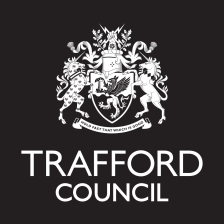 Thank you for reviewing your EY SEND Funding Provision Map at the end of the funding period. Please email the completed form to  earlyyears.business@trafford.gov.ukPlease refer to Trafford’s Early Years Provision Mapping Guidance and Trafford’s Early Years Graduated Approach Guidance to help you complete this form. You should describe outcomes for the child linked to the relevant area/s of need and the provision you will put in place to meet these outcomes. Universal provision can be shown but does not need to include costs.  Funding is not available to cover staff training, equipment or resources. It is essential that you provide costs for the provision which is additional to and different from the provision for others. At the end of the funding period, you will be required to evaluate this provision map by completing the review section. The outcomes and provision detailed on this provision map should be for a six month period and co-produced with a member of staff from an EY SEND Service involved with the child. General InformationGeneral InformationGeneral InformationGeneral InformationGeneral InformationGeneral InformationGeneral InformationGeneral InformationChild’s Main Area(s) of Need (select appropriate box[es]):Child’s Main Area(s) of Need (select appropriate box[es]):Child’s Main Area(s) of Need (select appropriate box[es]):Child’s Main Area(s) of Need (select appropriate box[es]):Child’s Main Area(s) of Need (select appropriate box[es]):Child’s Main Area(s) of Need (select appropriate box[es]):Child’s Main Area(s) of Need (select appropriate box[es]):Child’s Main Area(s) of Need (select appropriate box[es]):Cognition and Learning                                                     Cognition and Learning                                                     Cognition and Learning                                                     Cognition and Learning                                                     Communication and Interaction                                                Communication and Interaction                                                Communication and Interaction                                                Communication and Interaction                                                Social, Emotional and Mental Health                            Social, Emotional and Mental Health                            Social, Emotional and Mental Health                            Social, Emotional and Mental Health                            Sensory, Physical or Medical                                                      Sensory, Physical or Medical                                                      Sensory, Physical or Medical                                                      Sensory, Physical or Medical                                                      Assess - What do you know about the child’s strengths and needs?Assess - What do you know about the child’s strengths and needs?Assess - What do you know about the child’s strengths and needs?Assess - What do you know about the child’s strengths and needs?Assess - What do you know about the child’s strengths and needs?Assess - What do you know about the child’s strengths and needs?Assess - What do you know about the child’s strengths and needs?Assess - What do you know about the child’s strengths and needs?Briefly describe the child’s main strengths and needs including how they affect the child’s inclusion and participation within your setting. Consider the child’s needs at different times of the day e.g. during activities, drop off/pick up, meal or snack time, toileting, indoor or outdoor play, carpet time.Briefly describe the child’s main strengths and needs including how they affect the child’s inclusion and participation within your setting. Consider the child’s needs at different times of the day e.g. during activities, drop off/pick up, meal or snack time, toileting, indoor or outdoor play, carpet time.Briefly describe the child’s main strengths and needs including how they affect the child’s inclusion and participation within your setting. Consider the child’s needs at different times of the day e.g. during activities, drop off/pick up, meal or snack time, toileting, indoor or outdoor play, carpet time.Briefly describe the child’s main strengths and needs including how they affect the child’s inclusion and participation within your setting. Consider the child’s needs at different times of the day e.g. during activities, drop off/pick up, meal or snack time, toileting, indoor or outdoor play, carpet time.Briefly describe the child’s main strengths and needs including how they affect the child’s inclusion and participation within your setting. Consider the child’s needs at different times of the day e.g. during activities, drop off/pick up, meal or snack time, toileting, indoor or outdoor play, carpet time.Briefly describe the child’s main strengths and needs including how they affect the child’s inclusion and participation within your setting. Consider the child’s needs at different times of the day e.g. during activities, drop off/pick up, meal or snack time, toileting, indoor or outdoor play, carpet time.Briefly describe the child’s main strengths and needs including how they affect the child’s inclusion and participation within your setting. Consider the child’s needs at different times of the day e.g. during activities, drop off/pick up, meal or snack time, toileting, indoor or outdoor play, carpet time.Briefly describe the child’s main strengths and needs including how they affect the child’s inclusion and participation within your setting. Consider the child’s needs at different times of the day e.g. during activities, drop off/pick up, meal or snack time, toileting, indoor or outdoor play, carpet time.Wellcomm (required for all applications)Date of most recent screen:	Score for chronological age:	Green score achieved:		Wellcomm (required for all applications)Date of most recent screen:	Score for chronological age:	Green score achieved:		Wellcomm (required for all applications)Date of most recent screen:	Score for chronological age:	Green score achieved:		Ages and Stages Questionnaire –Social Emotional (ASQ2:SE)(required where a child has social & emotional needs)Date of most recent screen:	Score for chronological age:       	Ages and Stages Questionnaire –Social Emotional (ASQ2:SE)(required where a child has social & emotional needs)Date of most recent screen:	Score for chronological age:       	Ages and Stages Questionnaire –Social Emotional (ASQ2:SE)(required where a child has social & emotional needs)Date of most recent screen:	Score for chronological age:       	Ages and Stages Questionnaire –Social Emotional (ASQ2:SE)(required where a child has social & emotional needs)Date of most recent screen:	Score for chronological age:       	Intensive InteractionDate of most recent assessment:Level child is working at:Early Years Developmental Journal (EYDJ)(required if a Portage Checklist has not been completed)Date of most recent assessment:	Personal, Social and Emotional:		Communication:			Physical:				Thinking:				Early Years Developmental Journal (EYDJ)(required if a Portage Checklist has not been completed)Date of most recent assessment:	Personal, Social and Emotional:		Communication:			Physical:				Thinking:				Early Years Developmental Journal (EYDJ)(required if a Portage Checklist has not been completed)Date of most recent assessment:	Personal, Social and Emotional:		Communication:			Physical:				Thinking:				Portage SEND Best Practice Assessment ChecklistDate of most recent assessment: 	Physical development – Gross Motor:	Physical development - Fine Motor:   	Health and Self Care:	 Communication and Language:	 Personal social:	Portage SEND Best Practice Assessment ChecklistDate of most recent assessment: 	Physical development – Gross Motor:	Physical development - Fine Motor:   	Health and Self Care:	 Communication and Language:	 Personal social:	Portage SEND Best Practice Assessment ChecklistDate of most recent assessment: 	Physical development – Gross Motor:	Physical development - Fine Motor:   	Health and Self Care:	 Communication and Language:	 Personal social:	Portage SEND Best Practice Assessment ChecklistDate of most recent assessment: 	Physical development – Gross Motor:	Physical development - Fine Motor:   	Health and Self Care:	 Communication and Language:	 Personal social:	Intensive InteractionDate of most recent assessment:Level child is working at:Plan – What are you hoping the child will be able to do as a result of the funding?Plan – What are you hoping the child will be able to do as a result of the funding?Plan – What are you hoping the child will be able to do as a result of the funding?Plan – What are you hoping the child will be able to do as a result of the funding?Plan – What are you hoping the child will be able to do as a result of the funding?Plan – What are you hoping the child will be able to do as a result of the funding?Plan – What are you hoping the child will be able to do as a result of the funding?Did the child achieve the outcome?SMART outcomes to be achieved: SMART outcomes to be achieved: SMART outcomes to be achieved: SMART outcomes to be achieved: SMART outcomes to be achieved: SMART outcomes to be achieved: SMART outcomes to be achieved: (complete at end of funding period using your APDR)1.1.1.1.1.1.1.2.2.2.2.2.2.2.3.3.3.3.3.3.3.4.4.4.4.4.4.4.5.5.5.5.5.5.5.6.6.6.6.6.6.6.Do – What will you provide, as a result of the funding, that will help the child achieve the above outcomes?                                                                                                                                                            Do – What will you provide, as a result of the funding, that will help the child achieve the above outcomes?                                                                                                                                                            Do – What will you provide, as a result of the funding, that will help the child achieve the above outcomes?                                                                                                                                                            Do – What will you provide, as a result of the funding, that will help the child achieve the above outcomes?                                                                                                                                                            Do – What will you provide, as a result of the funding, that will help the child achieve the above outcomes?                                                                                                                                                            Do – What will you provide, as a result of the funding, that will help the child achieve the above outcomes?                                                                                                                                                            Do – What will you provide, as a result of the funding, that will help the child achieve the above outcomes?                                                                                                                                                            Cost per week Provision to meet the above outcomes in section 4 including (include staff ratio/ length/ frequency)The costing must be linked to additional adult support rather than equipment, resources, training etc.Provision to meet the above outcomes in section 4 including (include staff ratio/ length/ frequency)The costing must be linked to additional adult support rather than equipment, resources, training etc.Provision to meet the above outcomes in section 4 including (include staff ratio/ length/ frequency)The costing must be linked to additional adult support rather than equipment, resources, training etc.Provision to meet the above outcomes in section 4 including (include staff ratio/ length/ frequency)The costing must be linked to additional adult support rather than equipment, resources, training etc.Provision to meet the above outcomes in section 4 including (include staff ratio/ length/ frequency)The costing must be linked to additional adult support rather than equipment, resources, training etc.Weekly HoursHourly CostTotal Cost1.1.1.1.1.2. 2. 2. 2. 2. 3. 3. 3. 3. 3. 4.4.4.4.4.5.5.5.5.5.6.6.6.6.6.Total cost: This is the total cost per week of the provision by the school/setting which is additional to and different from provision for others.Total cost: This is the total cost per week of the provision by the school/setting which is additional to and different from provision for others.Total cost: This is the total cost per week of the provision by the school/setting which is additional to and different from provision for others.Total cost: This is the total cost per week of the provision by the school/setting which is additional to and different from provision for others.Total cost: This is the total cost per week of the provision by the school/setting which is additional to and different from provision for others.Total cost: This is the total cost per week of the provision by the school/setting which is additional to and different from provision for others.Total cost: This is the total cost per week of the provision by the school/setting which is additional to and different from provision for others.£                                     Per weekReview – What have you learned from this cycle of Assess-Plan-Do-Review? (complete at end of funding period)Review – What have you learned from this cycle of Assess-Plan-Do-Review? (complete at end of funding period)Review – What have you learned from this cycle of Assess-Plan-Do-Review? (complete at end of funding period)Review – What have you learned from this cycle of Assess-Plan-Do-Review? (complete at end of funding period)Review – What have you learned from this cycle of Assess-Plan-Do-Review? (complete at end of funding period)Review – What have you learned from this cycle of Assess-Plan-Do-Review? (complete at end of funding period)Review – What have you learned from this cycle of Assess-Plan-Do-Review? (complete at end of funding period)Review – What have you learned from this cycle of Assess-Plan-Do-Review? (complete at end of funding period)Briefly describe the child’s progress in response to this cycle of funding. Please make reference to the voice of the child and family as well as your own views on progress. Briefly describe the child’s progress in response to this cycle of funding. Please make reference to the voice of the child and family as well as your own views on progress. Briefly describe the child’s progress in response to this cycle of funding. Please make reference to the voice of the child and family as well as your own views on progress. Briefly describe the child’s progress in response to this cycle of funding. Please make reference to the voice of the child and family as well as your own views on progress. Briefly describe the child’s progress in response to this cycle of funding. Please make reference to the voice of the child and family as well as your own views on progress. Briefly describe the child’s progress in response to this cycle of funding. Please make reference to the voice of the child and family as well as your own views on progress. Briefly describe the child’s progress in response to this cycle of funding. Please make reference to the voice of the child and family as well as your own views on progress. Briefly describe the child’s progress in response to this cycle of funding. Please make reference to the voice of the child and family as well as your own views on progress. Wellcomm (required for all applications)Date of screen:			Score for chronological age:	Green score achieved:		Ages and Stages Questionnaire – Social Emotional (ASQ2:SE)(required where a child has social & emotional needs)Date of screen:			Score for chronological age:	Ages and Stages Questionnaire – Social Emotional (ASQ2:SE)(required where a child has social & emotional needs)Date of screen:			Score for chronological age:	Ages and Stages Questionnaire – Social Emotional (ASQ2:SE)(required where a child has social & emotional needs)Date of screen:			Score for chronological age:	Ages and Stages Questionnaire – Social Emotional (ASQ2:SE)(required where a child has social & emotional needs)Date of screen:			Score for chronological age:	Ages and Stages Questionnaire – Social Emotional (ASQ2:SE)(required where a child has social & emotional needs)Date of screen:			Score for chronological age:	Ages and Stages Questionnaire – Social Emotional (ASQ2:SE)(required where a child has social & emotional needs)Date of screen:			Score for chronological age:	Intensive InteractionDate of assessment:Level child is working at:Early Years Developmental Journal (EYDJ)(required if a Portage Checklist has not been completed)Date of assessment:		Personal, Social and Emotional:	Communication:		Physical:			Thinking:			Portage SEND Best Practice Assessment ChecklistDate of assessment:			Physical development – Gross Motor:	Physical development - Fine Motor:   	Health and Self Care:			 Communication and Language:			 Personal social:				Portage SEND Best Practice Assessment ChecklistDate of assessment:			Physical development – Gross Motor:	Physical development - Fine Motor:   	Health and Self Care:			 Communication and Language:			 Personal social:				Portage SEND Best Practice Assessment ChecklistDate of assessment:			Physical development – Gross Motor:	Physical development - Fine Motor:   	Health and Self Care:			 Communication and Language:			 Personal social:				Portage SEND Best Practice Assessment ChecklistDate of assessment:			Physical development – Gross Motor:	Physical development - Fine Motor:   	Health and Self Care:			 Communication and Language:			 Personal social:				Portage SEND Best Practice Assessment ChecklistDate of assessment:			Physical development – Gross Motor:	Physical development - Fine Motor:   	Health and Self Care:			 Communication and Language:			 Personal social:				Portage SEND Best Practice Assessment ChecklistDate of assessment:			Physical development – Gross Motor:	Physical development - Fine Motor:   	Health and Self Care:			 Communication and Language:			 Personal social:				Intensive InteractionDate of assessment:Level child is working at:On a scale of 1 to 5 how would you rate how the SMART targets are met.On a scale of 1 to 5 how would you rate how the SMART targets are met.Please explain your reason for this rating in 1 to 2 sentences. Please explain your reason for this rating in 1 to 2 sentences. Please explain your reason for this rating in 1 to 2 sentences. Please explain your reason for this rating in 1 to 2 sentences. Please explain your reason for this rating in 1 to 2 sentences. Please explain your reason for this rating in 1 to 2 sentences. On a scale of 1 to 5 please rate the child’s overall progress in your setting. This is an opportunity to reflect any progress that you feel has been made, which does not relate to the SMART targets.On a scale of 1 to 5 please rate the child’s overall progress in your setting. This is an opportunity to reflect any progress that you feel has been made, which does not relate to the SMART targets.Please explain the child’s overall progress in 1 to 2 sentences. Please explain the child’s overall progress in 1 to 2 sentences. Please explain the child’s overall progress in 1 to 2 sentences. Please explain the child’s overall progress in 1 to 2 sentences. Please explain the child’s overall progress in 1 to 2 sentences. Please explain the child’s overall progress in 1 to 2 sentences. Please provide comments or examples from the perspective of each personPlease provide comments or examples from the perspective of each personPlease provide comments or examples from the perspective of each personPlease provide comments or examples from the perspective of each personPlease provide comments or examples from the perspective of each personPlease provide comments or examples from the perspective of each personPlease provide comments or examples from the perspective of each personPlease provide comments or examples from the perspective of each personPractitioner:Practitioner:Practitioner:Practitioner:Practitioner:Practitioner:Practitioner:Practitioner:Child Voice:Child Voice:Child Voice:Child Voice:Child Voice:Child Voice:Child Voice:Child Voice:Parent/Carer Voice:Parent/Carer Voice:Parent/Carer Voice:Parent/Carer Voice:Parent/Carer Voice:Parent/Carer Voice:Parent/Carer Voice:Parent/Carer Voice:Trafford SENAS/TEDS Practitioner name, if different from section 1: Trafford SENAS/TEDS Practitioner name, if different from section 1: Trafford SENAS/TEDS Practitioner name, if different from section 1: Trafford SENAS/TEDS Practitioner name, if different from section 1: Trafford SENAS/TEDS Practitioner name, if different from section 1: Trafford SENAS/TEDS Practitioner name, if different from section 1: Trafford SENAS/TEDS Practitioner name, if different from section 1: Trafford SENAS/TEDS Practitioner name, if different from section 1: Did the child attend their full entitlement of hours as agreed with the parent/carer? Did the child attend their full entitlement of hours as agreed with the parent/carer? Did the child attend their full entitlement of hours as agreed with the parent/carer? Did the child attend their full entitlement of hours as agreed with the parent/carer? Did the child attend their full entitlement of hours as agreed with the parent/carer? Did the child attend their full entitlement of hours as agreed with the parent/carer? Did the child attend their full entitlement of hours as agreed with the parent/carer? Did the child attend their full entitlement of hours as agreed with the parent/carer? For Trafford Council Use Only: For Trafford Council Use Only: Funding level agreedTotal funding amount received